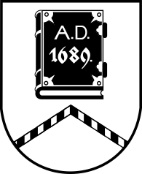 ALŪKSNES NOVADA PAŠVALDĪBAĪPAŠUMU ATSAVINĀŠANAS KOMISIJASĒDE Nr.705.03.2024., plkst. 14:00Dārza ielā 11, Alūksnē, Alūksnes novadā, sēžu zālē, 1.stāvāDarba kārtībā:Par otrās izsoles noteikumu apstiprināšanu nekustamajam īpašumam “Pagastmāja”, Māriņkalnā, Ziemera pagastā, Alūksnes novadā.Par otrās izsoles noteikumu apstiprināšanu nekustamajam īpašumam “Ceļmala”, Ilzenes pagastā, Alūksnes novadā.Par nosacītās cenas apstiprināšanu nekustamajam īpašumam “Zinīši”, Jaunzemos, Ilzenes pagastā, Alūksnes novadā.Par izsoles noteikumu apstiprināšanu nekustamajam īpašumam Zinīši”, Jaunzemos, Ilzenes pagastā, Alūksnes novadā. Par nekustamā īpašuma “Līkumi”, Alsviķu pagastā, Alūksnes novadā izsoles rezultātu apstiprināšanu.Par nekustamā īpašuma “Kadiķi 1”, Pededzes pagastā, Alūksnes novadā atsavināšanu. Par nekustamā īpašuma “Kopmītne”, Malienas pagastā, Alūksnes novadā atsavināšanu. 